РЕСПУБЛИКА  КРЫМНИЖНЕГОРСКИЙ РАЙОНДРОФИНСКОЕ СЕЛЬСКОЕ ПОСЕЛЕНИЕАДМИНИСТРАЦИЯ  ДРОФИНСКОГО  СЕЛЬСКОГО  ПОСЕЛЕНИЯПОСТАНОВЛЕНИЕОт 11.11.2019 г.   					№ 69-02				с.Дрофино« Об отмене  постановления от 02.09.2019 года № 50-02 « Об утверждении  административного регламента  предоставление муниципальной услуги «Выдача разрешений на установку  и эксплуатацию рекламных конструкций на территории Дрофинского  сельского поселения»	Рассмотрев протест Прокуратуры Нижнегорского района Республики Крым № 20-2019-03-354 исх. от 15.10.2019 г. на административный регламент «Об утверждении административного регламента по предоставлению муниципальной услуги «Об утверждении  административного регламента  предоставление муниципальной услуги «Выдача разрешений на установку  и эксплуатацию рекламных конструкций на территории Дрофинского  сельского поселения «от 02.09.2019 г. № 50-02, администрация Дрофинского сельского поселения Нижнегорского района Республики Крым, ПОСТАНОВИЛА:1.Постановление Дрофинского сельского совета от 02.09.2019 г. постановления от 02.09.2019 года  № 50-02 «Выдача разрешений на установку  и эксплуатацию рекламных конструкций на территории Дрофинского  сельского поселения»2. Обнародовать настоящее решение на информационном стенде в здании Дрофинского сельского совета по адресу: ул. Садовая 9 , с. Дрофино Нижнегорского района и разместить на официальном сайте Дрофинского сельского поселения(http://дрофинскоесп.рф/ сельского поселения Нижнегорского района Республики Крым в сети Интернет .3. Настоящее решение вступает в силу с момента его официального обнародования.4. Контроль за исполнением настоящего решения оставляю за собой. Глава администрации Дрофинскогосельского поселения 									  Э.Э.Паниев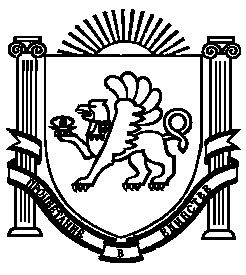 